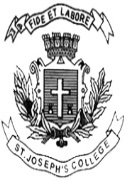 ST. JOSEPH’S COLLEGE (AUTONOMOUS), BANGALORE-27M.Sc. BOTANY – IV SEMESTERSEMESTER EXAMINATION: APRIL 2020BO 0318: PLANT BREEDING AND PLANT PROPAGATION Time: 2½ hrs                                                                                                         Max. Marks: 70Draw diagrams and write examples wherever necessaryThis paper contains ONE printed page and THREE partsA. Answer any TEN of the following:                                                                             10x2=20Molecular markersPacholiNBPGRApomixisMist-bedsNatural selectionT-budding in RoseSelf-incompatibilityRoyal FloraHollandPlant domesticationGermplasm conservationCut flowers and loose flowersB. Write a critical note on any FIVE of the following                                                      5x6=30Green housesIndian seed actHeterosis breedingPattern of evolution of crop plantsPhysiological disorders in CarnationNatural vegetative propagation methodsBackcross method and its importanceC. Give a comprehensive account of any TWO of the following                                2x10=20Role of MAS in disease and insect resistant plantsCultivation, harvest and marketing of grapes Types of nursery media for plant propagation BO-0318-A